HungaryHungaryHungaryHungaryDecember 2023December 2023December 2023December 2023SundayMondayTuesdayWednesdayThursdayFridaySaturday123456789Saint Nicholas101112131415161718192021222324252627282930Christmas EveChristmas DayBoxing Day31New Year’s EveNOTES: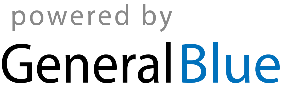 